Doug’s Fish Fry Fundraiser 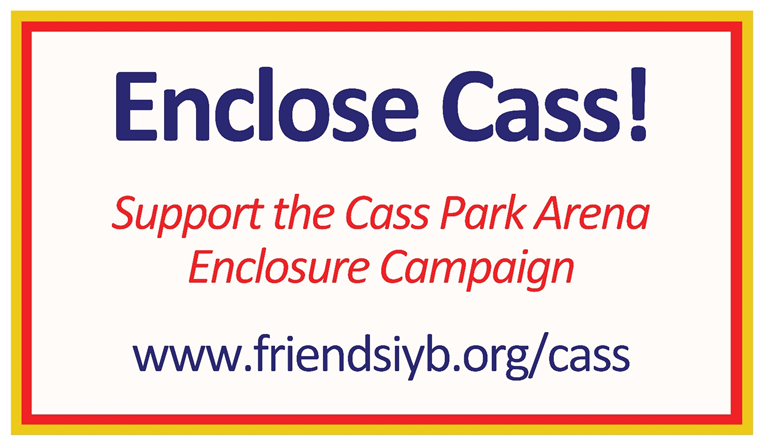 Saturday, Nov. 5        Enclose Cass Extravaganza!11 am to 6 pmCass Park parking lotPRE-ORDER: Complete form below and return by 11/2/16 to Doug’s Fish Fry c/o Mary Beth Ihnken, 281 76 Road, Brooktondale, NY 14817 with cash or credit card (no checks). 
DAY of EVENT: Orders can be called in from 11am to 4pm at 607-423-5996 or you can order when you arrive. All Major Credit Cards accepted and Cash for Doug’s menu items.Ithaca Youth Hockey Association, Tompkins Girls Hockey Association, Ithaca High Girls Varsity Hockey, and Ithaca High Boys Varsity Hockey, with Friends of the Ithaca Youth Bureau will host a Baked Goods and Beverage Sale (cash and checks written to Friends of IYB/Cass can be used to pay) to accompany the Doug’s orders (cash and credit card only). For more information, please email mbihnken@frontiernet.net  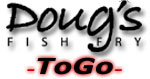 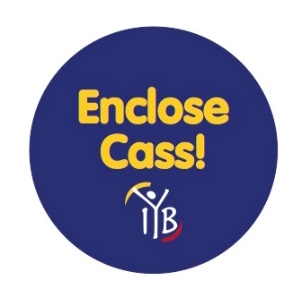 Fish Sandwich………$7.33 	X _____=_____	Name:___________________________________Fish Dinner.……..…$11.97 	X _____=_____	Phone:___________________________________Shrimp Only..……….$9.49 	X _____=_____	Email:____________________________________Shrimp Dinner…...…$14.13 	X _____=_____	Total Cash: $___________Enclosed or pay byScallops Only………$12.10 	X _____=_____	credit card (no checks)Scallops Dinner….…$16.73 	X _____=_____	CC#_____________ Ex Date:_____CVV#_____Fresh Fries………...…$2.47 	X _____=_____	Pickup @ Doug’s Food TruckCole Slaw……………$2.16 	X _____=_____	Time:____________    	ITEMS ARE FRIED IN 100% PEANUT OIL		Prices Include Tax							_________________________________________________________________________________________PRE-ORDER with this form by 11/2/16DAY of EVENT: 11/5/16, 11-6pm, Cass Park parking lot. Orders can be called in from 11am to 4pm at 607-423-5996 or you can order when you arrive. All Major Credit Cards accepted and Cash.These materials are neither sponsored nor endorsed by the Board of Educationof the Ithaca City School District, the superintendent, or this school.